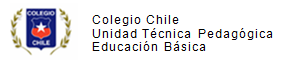                                Guía de Conceptos  Técnicos  de Unidad de Marzo                                Patrones Motores Básicos (actividad física)  5° añosInstrucciones: Busca las definiciones de los conceptos que se indican y, además, asocia una imagen para cada una de ellas.  Una vez que hallas completado la tarea envíala al correo de la profesora Andrea Molina S ( profesoraandreamolina@gmail.com. Plazos desde miércoles 18 marzo al 23 marzo 2020.Conceptos Técnicos.1.-Acondicionamiento Físico.2.-Juegos Recreativos.3.-Calentamiento General.4.-Lesiones deportivas.5.-Elongación Muscular 6.-Habilidad7.- Deportes  colectivos 8.-Coordinación Motriz9.-Frecuencia Cardiaca10.-Equilibrio Dinámico.                                        Departamento Educación Física